	Alabama Outdoor Classroom Program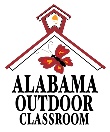 Frog and Toad Habitat Fall Maintenance Checklist    Below are the supplies/tools needed to complete each maintenance task along with an estimated cost, an 
    estimated amount of time needed to accomplish each task, and the frequency each task should be done.Task DescriptionSupplies/Tools NeededEstimated CostEst. Time NeededFrequency   of TaskWEEKLY FALL MAINTENANCE TIPSWEEKLY FALL MAINTENANCE TIPSWEEKLY FALL MAINTENANCE TIPSWEEKLY FALL MAINTENANCE TIPSWEEKLY FALL MAINTENANCE TIPSPull weeds, litter and general clean out of the habitat. Hand Shovel and Glovesn/a5-10 minutesOnce per weekKeep the bog watered. Never let the bog soil become completely dry.  Soaker Hose or Garden hosen/a10-30 minutesOnce per weekKeep the pond water level at 8-10” deep. Add water if it gets low. Garden Hosen/a10-30 minutesOnce per weekAUGUSTAUGUSTAUGUSTAUGUSTAUGUSTUpdate your Frog and Toad Habitat Plant ID Map if needed. Contact your OC Consultant or Master Gardeners for ID assistance. Your Sensory Garden Plant ID Mapn/aUp to 1 hourOnceRemove diseased/damaged plants. Contact your local ACES Extension office for advice.Prunersn/a30 minutesOnceSEPTEMBERSEPTEMBERSEPTEMBERSEPTEMBERSEPTEMBERLeave seed heads on dying or dead plants as food for birds.  n/an/an/aOnceCheck paint/sealer on items such as plant ID signs. Touch up if needed.Paint and/or Sealer$5-101 hourOnce OCTOBEROCTOBEROCTOBEROCTOBEROCTOBERDivide and share bog and pond plants if overgrown.Hand Spade or Small Shoveln/a30 min -  1 hourOnceReplace dead perennials if needed.Hand Spade, Small ShovelPlant costs Vary1 hourOnce Water any new bog plants for 4-6 weeks to help them be successful.Garden hosen/a20 minTwice per weekNOVEMBERNOVEMBERNOVEMBERNOVEMBERNOVEMBERCollect remaining seed heads for spring planting.n/an/a15 minOnce Remove dead plant material after the first killing frost, trim back plants to 2” above soil to prepare for mulching.Gloves n/a30 min –  1 hourOnce Add newspaper as a weed barrier around bog plants & lay mulch on top to help protect plants in winter.Mulch and Newspaper$2 per cu. ft. bag30 min -  1 hourOnce 